Egg-free pancakes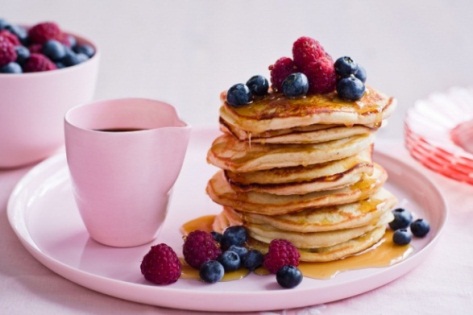 Ingredients4 cup self-raising flour1 cup caster sugar2 teaspoon bicarbonate of soda4 cups milk80g butter, melted8 teaspoons white vinegar4 teaspoon vanilla extractCooking spray, to greaseMethodStep 1Combine the flour, sugar and bicarbonate of soda in a medium bowl. Make a well in the centre. Pour the milk, butter, vinegar and vanilla into the well and use a balloon whisk to stir until smooth.Step 2Heat a medium non-stick frying pan over medium heat. Lightly spray with cooking spray to grease. Pour a ¼-cupful of batter into the pan. Cook for 1-2 minutes or until bubbles rise to the surface and the base is golden brown. Use a spatula to turn and cook for a further 1-2 minutes or until golden brown and cooked through. Transfer to a plate and loosely cover with foil to keep warm. Repeat with remaining batter to make more pancakes.Step 3Place the pancakes on serving plates. Top with lemon curd and serve immediately.